Работа над точностью, четкостью исполнения танцевального материала.Разминка:ходьба: обычная, на внешней стороне стопы (как медвежата), на носках (как лисичка), с высоким подниманием колена (как цапля);бег: легкий, стремительный, широкий; с высоким подниманием бедра, с захлестом;упражнения для пальцев и кистей рук: сгибание кистей вниз–вверх, руки вытянуты в стороны на уровне плеч.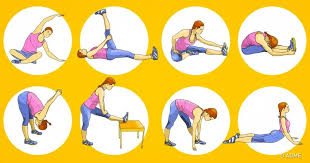 2.	Растяжка (упражнения на гибкость и на растяжку мышц выполняются на ковриках: «лягушка», «бабочка», «складочка», «березка», «мостик», лодочка», «колечко», «кошечка» и т.д.).3.	 Повторение танцевальной связки под счет, под музыкальное сопровождение.